СОНЯ ОРЕШНИКОВАЯ 

Некрупный зверек размером немного больше мыши. Длина тела 7-9 сантиметров, хвоста - 6-7 сантиметров. Мех короткий, густой. Окраска однотонная, охристо-ржавчатая, на брюхе с заметным палевым оттенком. Хвост длинный, пушистый. 

На территории Ярославской области известна находка 2013 года в Гаврилов-Ямском района (село Лахость). 

#краснаякнигаЯО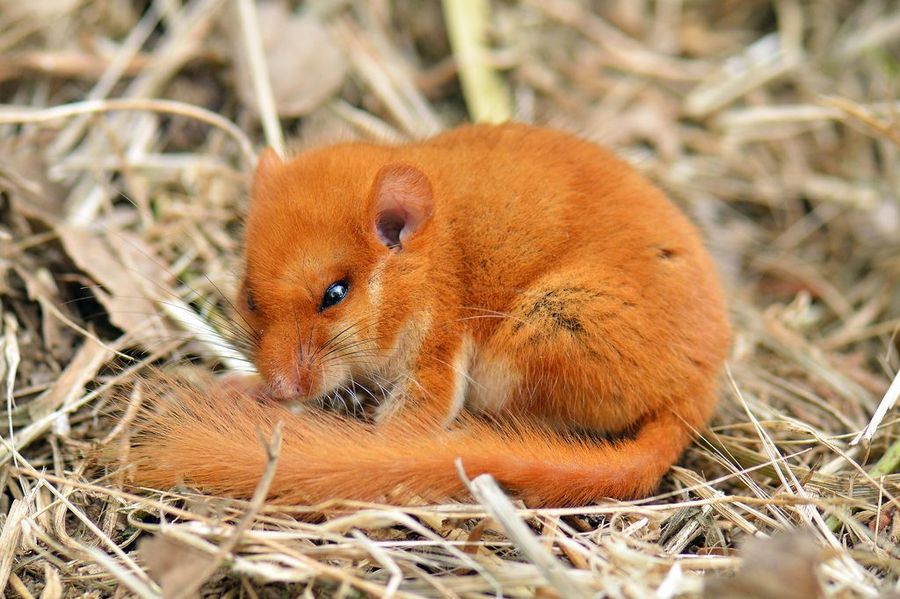 